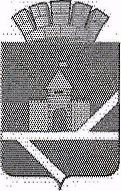                                                                                                             Российская Федерация                                      Свердловская областьАДМИНИСТРАЦИЯ  ПЫШМИНСКОГО ГОРОДСКОГО ОКРУГАПОСТАНОВЛЕНИЕот 19.11.2018	№ 683пгт. ПышмаОб утверждении средней рыночной стоимости одного квадратного метра общей площади жилого помещения для обеспечения жильем отдельных категорий граждан на территорииПышминского городского округа на III квартал 2018 года         В соответствии с Законом Свердловской области от 22.07.2005 № 96 – ОЗ «О признании граждан малоимущими в целях предоставления им по договорам социального найма жилых помещений муниципального жилого фонда на территории Свердловской области», руководствуясь приказами Министерства строительства и жилищно-коммунального хозяйства Российской Федерации от 11.04.2018 № 224/пр «О нормативе стоимости одного квадратного метра общей площади жилого помещения по Российской Федерации на первое полугодие 2018 года и показателях средней рыночной стоимости одного квадратного метра общей площади жилого помещения по субъектам Российской Федерации на II квартал 2018 года», Министерства строительства и развития инфраструктуры Свердловской области от 27.11.2015 № 470-П «Об утверждении методических рекомендаций для органов местного самоуправления муниципальных образований, расположенных на территории Свердловской области, по определению средней рыночной стоимости одного квадратного метра общей площади жилых помещений для обеспечения жильем отдельных категорий граждан», в целях расчета размера социальных выплат на приобретение (строительство) жилых помещений гражданам, участвующим в жилищных программах, реализуемых на территории Свердловской области, при осуществлении расходов федерального и областного бюджетов на жилищное строительство, приобретение жилья и долевое участие в строительстве жилья в случаях, установленных действующим законодательством п о с т а н о в л я ю:Утвердить среднюю рыночную стоимость одного квадратного метра общей площади жилого помещения для обеспечения жильем отдельных категорий граждан на территории Пышминского городского округа на III квартал 2018 года в размере 42 793.26 (Сорок две тысячи семьсот девяносто три) рубля  26 копеек.Настоящее постановление опубликовать в газете «Пышминские вести» и разместить на официальном сайте Пышминского городского округа. Контроль за выполнением настоящего постановления возложить на заместителя главы администрации Пышминского городского округа по жилищно-коммунальному хозяйству Обоскалова А.А.Глава Пышминского городского округа                                         В.В. Соколов 